Avec 6 ETP :Synthèse des disponibilités :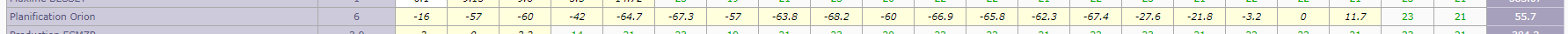 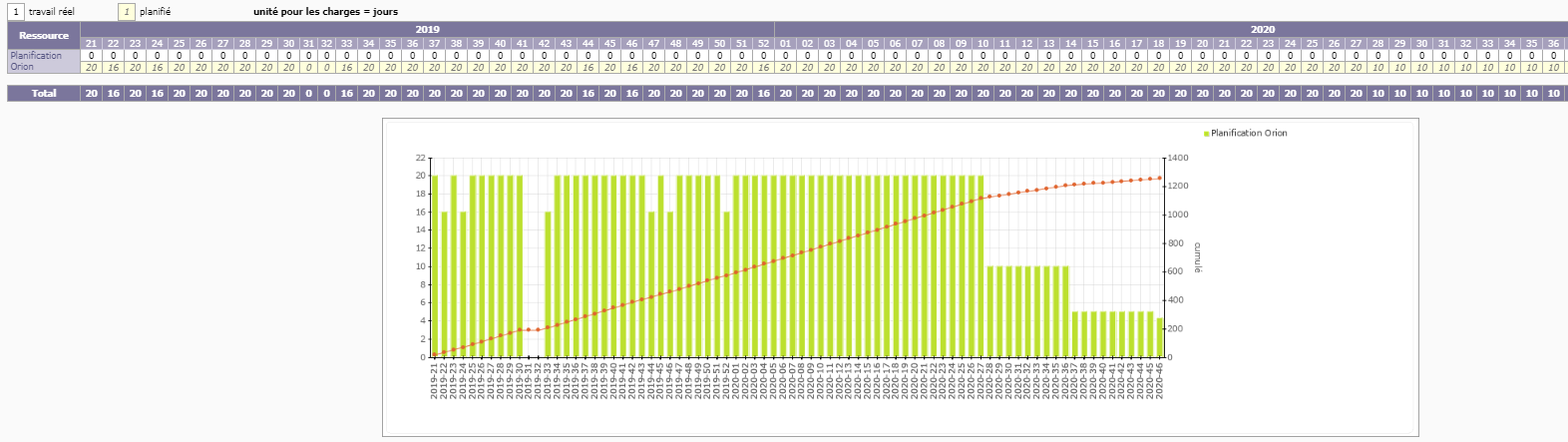 Avec 5 ETP :Synthèse des disponibilités :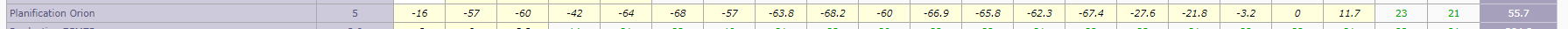 Plan de charge par ressource hebdomadaire :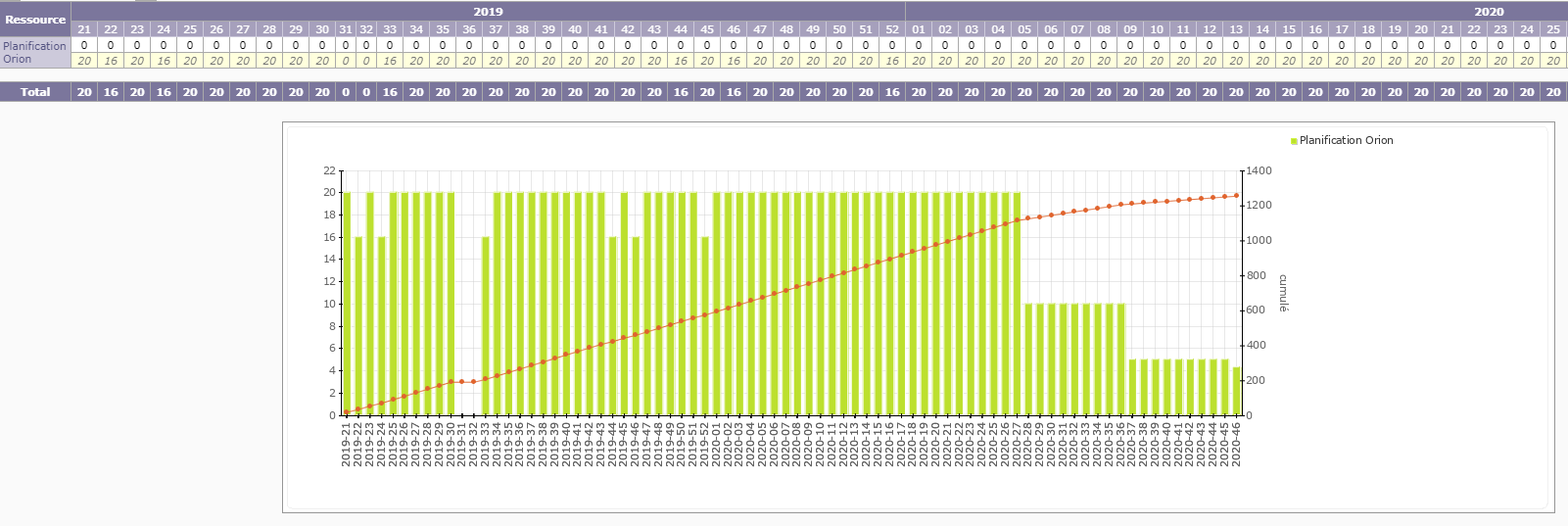 Avec 4 ETP :Synthèse des disponibilités :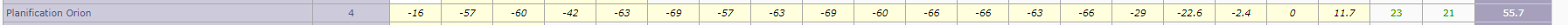 Plan de charge par ressource hebdomadaire :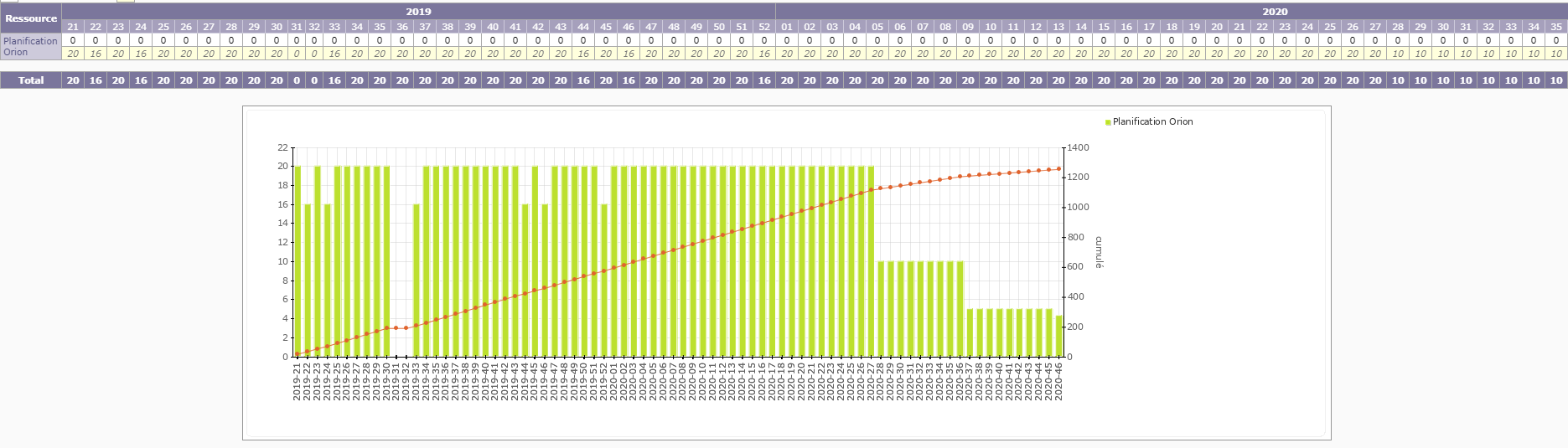 Avec 3 ETP :Synthèse des disponibilités :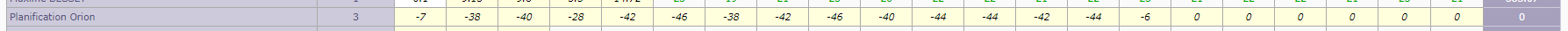 Plan de charge par ressource hebdomadaire :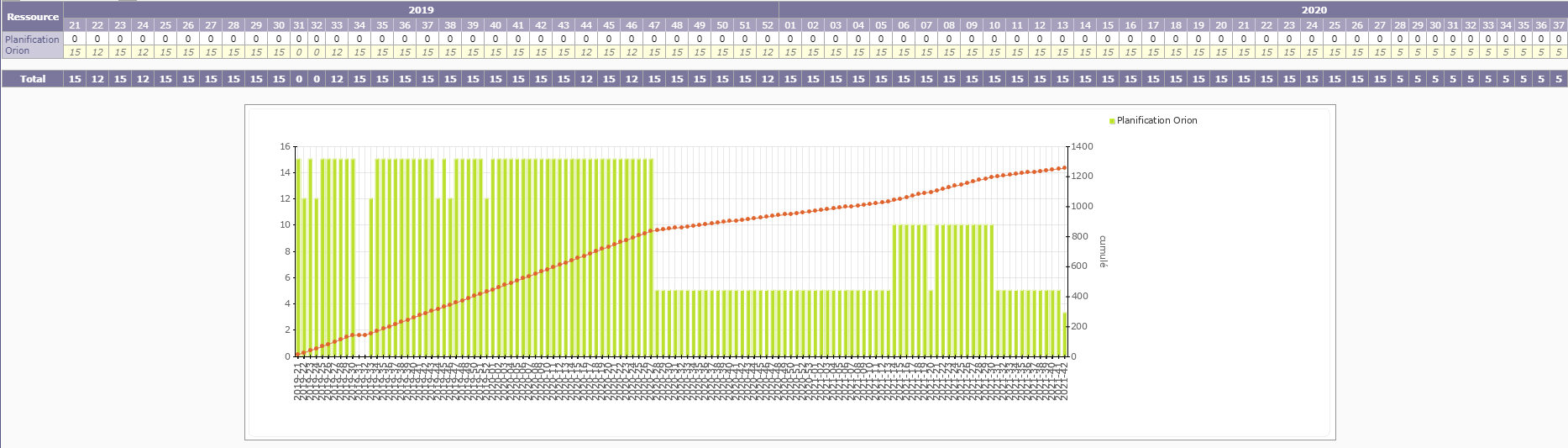 Avec 2 ETPSynthèse des disponibilités :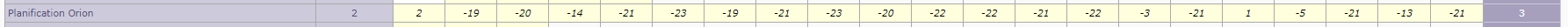 Plan de charge par ressource hebdomadaire :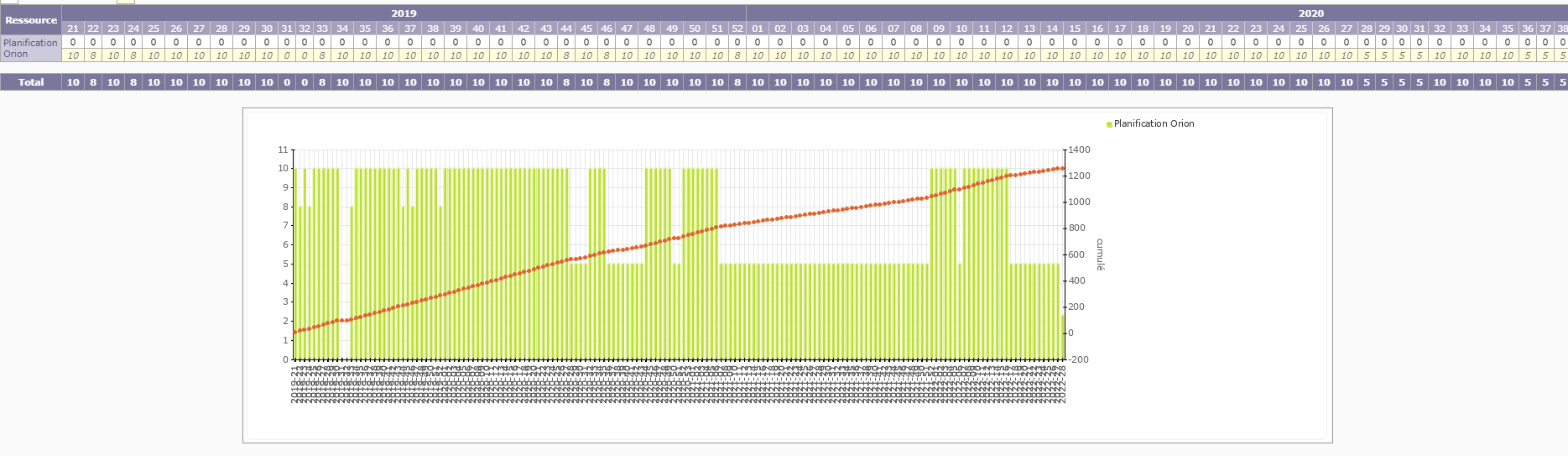 Avec 1 ETPSynthèse des disponibilités :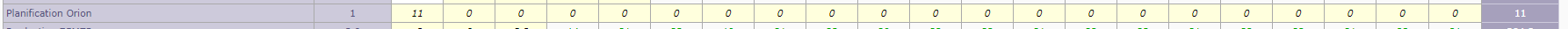 Plan de charge par ressource hebdomadaire :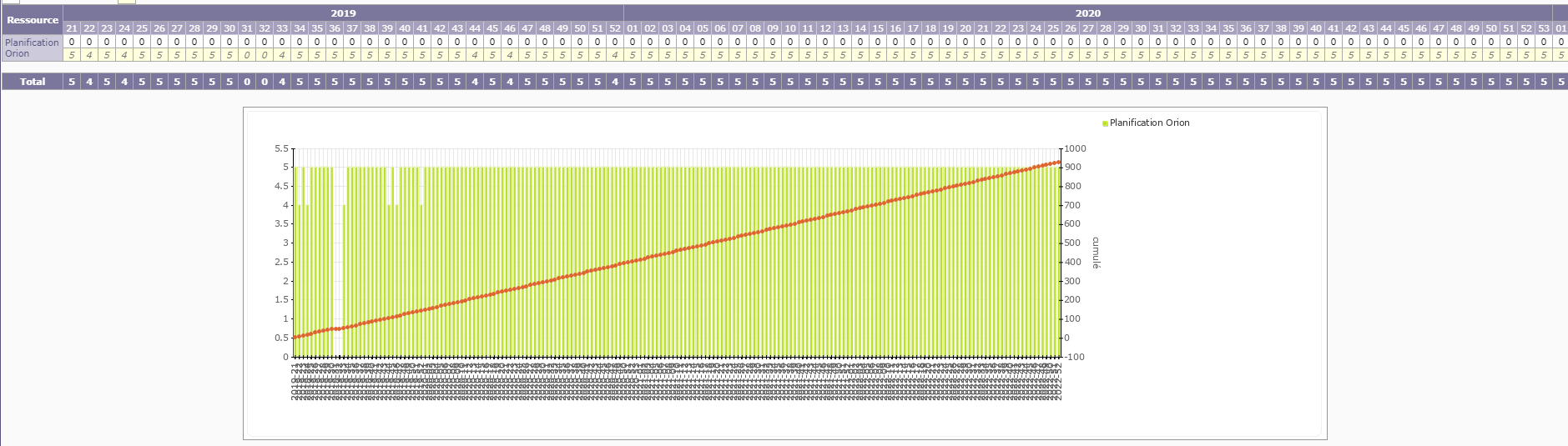 Avec 5 ETP et pool affecté à 80%Synthèse des disponibilités :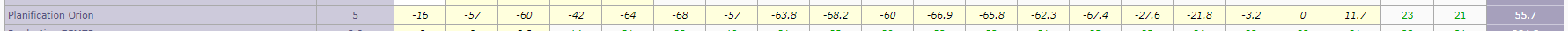 Plan de charge par ressource hebdomadaire :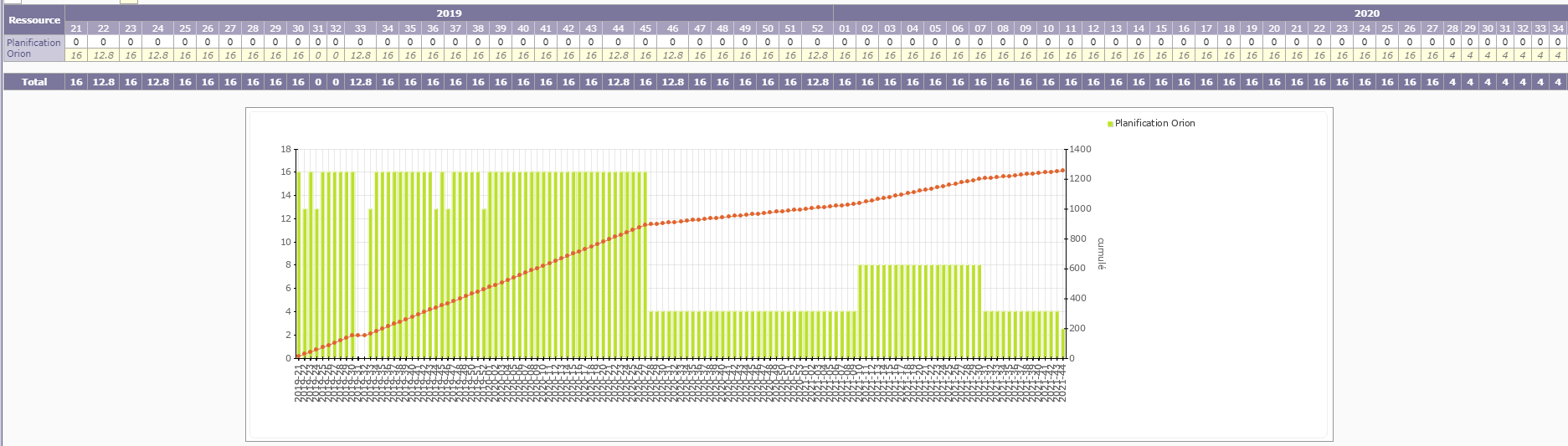 